PREDSEDA NÁRODNEJ RADY SLOVENSKEJ REPUBLIKYČíslo: CRD-1274/2018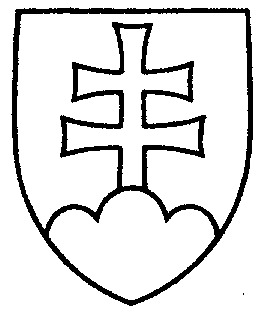 1097ROZHODNUTIEPREDSEDU NÁRODNEJ RADY SLOVENSKEJ REPUBLIKYz 18. júna 2018o pridelení správy o štátnej politike na prerokovanie výboru Národnej rady Slovenskej republiky	Podľa § 3 ods. 2 zákona č. 474/2005 Z. z. o Slovákoch žijúcich v zahraničí a o zmene a doplnení niektorých zákonov v znení neskorších predpisov a uznesenia Národnej rady Slovenskej republiky z 27. apríla 2016 č. 31	p r i d e ľ u j e m	správu za rok 2017 o štátnej politike vo vzťahu k  Slovákom žijúcim v zahraničí a o poskytnutej štátnej podpore Slovákom žijúcim v zahraničí a návrh programu štátnej politiky vo vzťahu k Slovákom žijúcim v zahraničí na rok 2019 (tlač 1044), doručenú 18. júna 2018	Zahraničnému výboru Národnej rady Slovenskej republiky 	ako orgánu, ktorý  správu o štátnej politike  prerokuje  a  zaujme  k  nej stanovisko 
do 10. septembra 2018.	Správa o štátnej politike (tlač 1044) je uverejnená na webovom sídle www.nrsr.sk.Andrej   D a n k o    v. r.